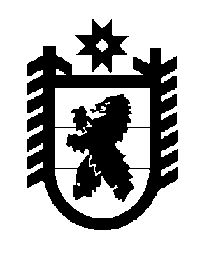 Российская Федерация Республика Карелия    ПРАВИТЕЛЬСТВО РЕСПУБЛИКИ КАРЕЛИЯРАСПОРЯЖЕНИЕот  3 декабря 2014 года № 754р-Пг. Петрозаводск В соответствии со статьей 19.1 Федерального закона от 24 мая              1999 года № 99-ФЗ «О государственной политике Российской Федерации 
в отношении соотечественников за рубежом» и поручением Президента Российской Федерации от 9 июля 2007 года  № Пр-1245:	Утвердить прилагаемую программу «Основные направления работы Правительства Республики Карелия по поддержке соотечественников 
за рубежом на период 2015-2017 годов» (далее – Программа).           ГлаваРеспублики  Карелия                                                             А.П. ХудилайненУтверждена распоряжением
Правительства Республики Карелия
от  3 декабря 2014 года № 754р-ППРОГРАММА«Основные направления работы Правительства Республики Карелия
по поддержке соотечественников за рубежом на период 2015-2017 годов»ПАСПОРТпрограммы «Основные направления работы Правительства Республики Карелия по поддержке соотечественников за рубежом на период 2015-2017 годов»1. Характеристика проблемы,
на решение которой направлена ПрограммаРабота с зарубежной российской диаспорой определена действующим федеральным законодательством как одно из приоритетных направлений российской внешней и внутренней политики. В осуществлении работы по данному направлению предусмотрено участие субъектов Российской Федерации. В соответствии с распоряжением Правительства Республики Карелия от 7 апреля 2012 года № 221р-П в Карелии реализовывалась программа «Основные направления работы Правительства Республики Карелия по поддержке соотечественников за рубежом на период 2012-2014 годов». Программа позволила создать условия для взаимодействия органов государственной власти, ведомств, организаций Республики Карелия с соотечественниками за рубежом.Программа предполагает реализацию комплексного подхода в деятельности органов исполнительной власти Республики Карелия по содействию соотечественникам и организациям соотечественников за рубежом в гуманитарных, правовых, организационных и других вопросах, сохранении их культурной самобытности и развитии исторических, этнических, культурных и духовных связей с Россией.Программа основана на базовых принципах и подходах, сформулированных в решениях законодательной и исполнительной власти Российской Федерации. Первостепенное значение имеет такой основополагающий документ как Федеральный закон от 24 мая 1999 года № 99-ФЗ «О государственной политике Российской Федерации в отношении соотечественников за рубежом».Реализуя Программу, органы исполнительной власти Республики Карелия будут использовать все возможные формы поддержки и сотрудничества с соотечественниками за рубежом, ориентируясь на различные социальные, культурные и религиозные слои и группы, объединенные понятием «российские соотечественники».2. Основные цели и задачи ПрограммыЦелями Программы являются организация участия Правительства Республики Карелия в осуществлении общегосударственной политики Российской Федерации в отношении соотечественников, проживающих за рубежом, содействие повышению роли и авторитета организаций соотечественников в странах проживания, укрепление их связей с исторической родиной и формирование положительного отношения к Российской Федерации и Республике Карелия. Для достижения указанных целей решаются следующие основные задачи:взаимодействие с организациями соотечественников за рубежом, прежде всего в Финляндии и других финно-угорских государствах, а также в странах СНГ;взаимодействие с уполномоченными органами государственной власти Российской Федерации и с российскими зарубежными представительствами, организация участия Республики Карелия в соответствующих общефедеральных программах и мероприятиях;информационный обмен, в том числе подготовка актуальной для соотечественников информации о Республике Карелия для размещения ее на порталах и сайтах в сети Интернет;проведение совместных с соотечественниками мероприятий и акций на территории Республики Карелия и за рубежом в сферах культуры, науки, истории, спорта, образования, преподавания русского языка и других языков народов России;привлечение к проводимой работе органов местного самоуправления в Республике Карелия, заинтересованных учреждений и общественных организаций;привлечение дополнительного финансирования с федерального уровня и из других источников.Перечисленные цели и задачи соответствуют компетенции исполнителей Программы.3. Направления деятельности по реализации ПрограммыОсновные направления деятельности по реализации Программы:1. Содействие проведению в странах проживания соотечественников мероприятий (конференций, «круглых столов»), способствующих повышению роли организаций соотечественников в жизни государств проживания, развитию экономических, научных и культурных связей с Россией.2. Проведение дней культуры Республики Карелия в местах проживания соотечественников. Содействие проведению в Республике Карелия гастролей фольклорных, детских и других творческих коллективов соотечественников, художественных выставок, конкурсов с участием соотечественников.3. Развитие сотрудничества по линии библиотек, архивов, обществ дружбы и писательских организаций.4. Содействие в проведении в Республике Карелия молодежных форумов, творческих фестивалей, спортивных мероприятий с участием соотечественников.5. Приглашение соотечественников для участия в республиканских мероприятиях, посвященных памятным датам российской истории.6. Организация и проведение на базе высших учебных заведений и специализированных образовательных учреждений Республики Карелия курсов повышения квалификации и переподготовки работников образования, осуществляющих за рубежом обучение на русском языке.7. Организация в Республике Карелия летних школ и олимпиад по русскому языку, истории и культуре России для детей соотечественников.8. Оказание экстренной медицинской помощи соотечественникам в соответствии с порядком, установленным действующим законодательством (в рамках Соглашения об оказании медицинской помощи гражданам государств - участников Содружества Независимых Государств от 27 марта 1997 года, приказа Министерства здравоохранения Российской Федерации от 25 ноября 1993 года № 280 «О порядке оказания медицинской помощи гражданам СНГ, другим гражданам бывшего СССР и гражданам дальнего зарубежья», постановления Правительства Российской Федерации от 6 марта 2013 года № 186 «Об утверждении правил оказания медицинской помощи иностранным гражданам на территории Российской Федерации» и других нормативных правовых актов).9. Содействие подписке организаций соотечественников на периодические издания, выходящие в Республике Карелия.10. Содействие в популяризации в государствах проживания туристических программ для посещения Российской Федерации соотечественниками.11. Содействие социально ориентированным некоммерческим организациям и национально-культурным автономиям, действующим на территории Республики Карелия, в реализации проектов по поддержке соотечественников за рубежом.12. Содействие в решении вопросов консульского характера через Представительство Министерства иностранных дел Российской Федерации в г. Петрозаводске.4. Оценка эффективности и результативности  ПрограммыОценка эффективности реализации Программы будет осуществляться через оценку достижения показателей результатов и целевых индикаторов по годам действия Программы.Индикаторы и показатели результатов, позволяющие оценивать ход реализации Программы, следующие:количество зарубежных организаций соотечественников, с которыми установлены контакты, заключенных с ними договоренностей о сотрудничестве;количество совместных проектов и мероприятий с общественными организациями соотечественников за рубежом;количество и регулярность подготовки информационных материалов на порталы и сайты в сети Интернет, освещающие взаимодействие с диаспорами и общественными организациями соотечественников за рубежом;количество привлеченных к работе органов местного самоуправления Республики Карелия, заинтересованных учреждений и общественных организаций.Ежегодная оценка эффективности Программы позволит при необходимости корректировать проводимую работу.Программа рассчитана на выполнение в течение 2015-2017 годов и не предполагает разделения на этапы. В ходе реализации Программы предполагается комплексный характер деятельности органов исполнительной власти Республики Карелия по поддержке соотечественников, проживающих за рубежом, включая участие в общефедеральных программах и мероприятиях во взаимодействии с уполномоченными федеральными органами исполнительной власти Российской Федерации и российскими зарубежными представительствами, развитие всесторонних связей с организациями и объединениями соотечественников за рубежом. В работу также вовлечены органы местного самоуправления в Республике Карелия, заинтересованные учреждения и общественные организации. Одним из ожидаемых результатов станет укрепление этнокультурного сотрудничества Республики Карелия с зарубежными партнерами, повышение имиджа Российской Федерации и Республики Карелия в среде соотечественников за рубежом.Реализация Программы в предстоящие три года приведет к улучшению общих условий для дальнейшего развития взаимодействия с соотечественниками за рубежом.5. Механизм реализации ПрограммыОтветственными за реализацию Программы являются органы исполнительной власти Республики Карелия:Министерство экономического развития Республики Карелия, Министерство Республики Карелия по вопросам национальной политики, связям с общественными, религиозными объединениями и средствами массовой информации, Министерство здравоохранения и социального развития Республики Карелия, Министерство культуры Республики Карелия, Министерство образования Республики Карелия, Министерство труда и занятости Республики Карелия, Министерство по делам молодежи, физической культуре и спорту Республики Карелия, Государственный комитет Республики Карелия по туризму.Координатором Программы определена образованная при Правительстве Республики Карелия рабочая группа по работе с соотечественниками за рубежом (далее – рабочая группа). Рабочая группа разрабатывает ежегодные перечни мероприятий по прилагаемой форме на предстоящий год, координирует их исполнение и готовит отчеты об их исполнении, ведет мониторинг целевых показателей и индикаторов Программы. Перечни мероприятий и отчеты об их исполнении представляются на утверждение Главе Республики Карелия.Министерство экономического развития Республики Карелия выполняет функцию секретариата рабочей группы, организует взаимодействие с Министерством иностранных дел Российской Федерации, Федеральным агентством по делам Содружества Независимых Государств, соотечественников, проживающих за рубежом, и по международному гуманитарному сотрудничеству, а также с российскими зарубежными представительствами, осуществляет общую координацию деятельности исполнителей Программы.Реализация мероприятий Программы не предполагает привлечения дополнительных средств бюджета Республики Карелия, за исключением средств, предусмотренных в бюджете Республики Карелия на соответствующий финансовый год на содержание исполнительных органов государственной власти Республики Карелия.Приложениек ПрограммеПереченьпрограммных мероприятий на _____ год(форма)Наименование ПрограммыПрограмма «Основные направления работы Правительства Республики Карелия по поддержке соотечественников за рубежом на период 2015-2017 годов» (далее – Программа)Правовое основание разработки 
ПрограммыФедеральный закон от 24 мая 1999 года № 99-ФЗ 
«О государственной политике Российской Федерации в отношении соотечественников за рубежом» Координатор Программыобразованная при Правительстве Республики Карелия рабочая группа по работе с соотечественниками 
за рубежом (распоряжение Правительства Республики Карелия от 10 ноября 2008 года № 445р-П)Основные разработчики и исполнители ПрограммыМинистерство экономического развития Республики Карелия; Министерство Республики Карелия по вопросам национальной политики, связям с общественными, религиозными объединениями и средствами массовой информации;Министерство здравоохранения и социального развития Республики Карелия; Министерство культуры Республики Карелия; Министерство образования Республики Карелия;Министерство труда и занятости Республики Карелия;Министерство по делам молодежи, физической культуре и спорту Республики Карелия;Государственный комитет Республики Карелия по туризму Цели и задачи Программыцелями Программы являются организация участия Правительства Республики Карелия в осуществлении общегосударственной политики Российской Федерации в отношении соотечественников, проживающих за рубежом, содействие повышению роли и авторитета организаций соотечественников в странах проживания, укрепление их связей с исторической родиной и формирование положительного отношения к Российской Федерации и Республике Карелия. Для достижения указанных целей решаются следующие основные задачи:взаимодействие с организациями соотечественников за рубежом, прежде всего в Финляндии и других финно-угорских государствах, а также в странах Содружества Независимых Государств (далее – СНГ);взаимодействие с уполномоченными органами государственной власти Российской Федерации и с российскими зарубежными представительствами, организация участия Республики Карелия в соответствующих общефедеральных программах и мероприятиях;информационный обмен, в том числе подготовка актуальной для соотечественников информации о Республике Карелия для размещения ее на порталах и сайтах в сети Интернет;проведение совместных с соотечественниками мероприятий и акций в различных сферах на территории Республики Карелия и за рубежом;привлечение к проводимой работе органов местного самоуправления в Республике Карелия, заинтересо-ванных учреждений и общественных организаций;привлечение дополнительного финансирования с федерального уровня и из других источников.В 2012-2014 годах достижение указанных целей и задач осуществлялось в рамках программы «Основные направления работы Правительства Республики Карелия по поддержке соотечественников за рубежом на период 2012-2014 годов», утвержденной распоряжением Правительства Республики Карелия от 7 апреля 
2012 года № 221р-ПОсновные 
направления деятельности 
по реализации Программы1. Содействие проведению в странах проживания соотечественников мероприятий (конференций, «круглых столов»), способствующих повышению роли организаций соотечественников в жизни государств проживания, развитию экономических, научных и культурных связей с Россией.2. Проведение дней культуры Республики Карелия в местах проживания соотечественников. Содействие проведению в Республике Карелия гастролей фольклорных, детских и других творческих коллективов соотечественников, художественных выставок, конкурсов с участием соотечественников.3. Развитие сотрудничества по линии библиотек, архивов, обществ дружбы и творческих союзов.4. Содействие в проведении в Республике Карелия молодежных форумов, творческих фестивалей, спортивных мероприятий с участием соотечественников.5. Приглашение соотечественников для участия в республиканских мероприятиях, посвященных памятным датам российской истории.6. Организация и проведение на базе высших учебных заведений и специализированных образовательных учреждений Республики Карелия курсов повышения квалификации и переподготовки работников образования, осуществляющих за рубежом обучение на русском языке.7. Организация в Республике Карелия летних школ и олимпиад по русскому языку, истории и культуре России для детей соотечественников.8. Оказание экстренной медицинской помощи соотечественникам в соответствии с порядком, установленным действующим законодательством.9. Содействие подписке организаций соотечественников на периодические издания, выходящие в Республике Карелия.10. Содействие в популяризации в государствах проживания туристических программ для посещения Российской Федерации соотечественниками.11. Содействие социально ориентированным некоммерческим организациям и национально-культурным автономиям, действующим на территории Республики Карелия, в реализации проектов по поддержке соотечественников за рубежом.12. Содействие в решении вопросов консульского характера через Представительство Министерства иностранных дел Российской Федерации в г. ПетрозаводскеСроки и этапы реализации ПрограммыПрограмма рассчитана на выполнение в течение 2015-2017 годов и не предполагает разделения на этапыОжидаемая эффективность и результативность Программыважнейшие ожидаемые результаты реализации Программы:придание комплексного характера деятельности органов исполнительной власти Республики Карелия по поддержке соотечественников, проживающих за рубежом, включая участие в общефедеральных программах и мероприятиях;налаживание эффективного взаимодействия с уполномоченными федеральными органами исполнительной власти Российской Федерации и российскими зарубежными представительствами;развитие всесторонних связей с организациями и объединениями соотечественников за рубежом;вовлечение в работу органов местного самоуправления в Республике Карелия, заинтересованных учреждений и общественных организаций;привлечение творческого и духовного потенциала российских соотечественников для укрепления этнокультурного сотрудничества Карелии с зарубежными партнерами;повышение имиджа Российской Федерации и Республики Карелия в среде соотечественников за рубежомВажнейшие 
целевые индикаторы 
и показатели Программыколичество зарубежных организаций соотечественников, с которыми установлены контакты, заключенных с ними договоренностей о сотрудничестве;количество совместных проектов и мероприятий с общественными организациями соотечественников за рубежом;количество и регулярность подготовки информационных материалов на порталы и сайты в сети Интернет, освещающие взаимодействие с диаспорами и общественными организациями соотечественников за рубежом;количество привлеченных к работе органов местного самоуправления в Республике Карелия, заинтересо-ванных учреждений и общественных организацийСистема
организации 
и контроля за исполнением Программыкоординатор Программы разрабатывает ежегодные перечни мероприятий по работе с соотечественниками, координирует их исполнение и готовит отчеты об их исполнении, ведет мониторинг целевых показателей и индикаторов Программы.Министерство экономического развития Республики Карелия выполняет функцию секретариата образованной при Правительстве Республики Карелия рабочей группы по работе с соотечественниками за рубежом, организует взаимодействие с Министерством иностранных дел Российской Федерации, Федеральным агентством по делам Содружества Независимых Государств, соотечественников, проживающих за рубежом, и по международному гуманитарному сотрудничеству, а также с российскими зарубежными представительствами, осуществляет общую координацию деятельности исполнителей Программы№ п/пНаименование предприятияСроки реализацииИсполнителиПримечания (значимость, количество участников 
и т.д.)1.2.3.